Trames de courriers et d’outils pour accompagner les différentes étapes de la mise en œuvre de l’Avenant n°182CAS DE FIGURE CORRESPONDANT A COPIER-COLLER SUR LE PAPIER A ENTÊTE DE L’ASSOCIATIONEXEMPLES DE LETTRES SUITE À L’ÉTUDE DES POSITIONNEMENTS DE CLASSIFICATION PAR LA COMMISSIONÉLÉMENTS LIÉS À L’AVENANT AU CONTRAT DE TRAVAILCas de figure 1(Lorsque le positionnement n’est pas modifié)Madame, Monsieur,Faisant suite à notre communication du « date » sur la mise en œuvre de la nouvelle grille classification, et au terme de l’étude menée par la commission        « rémunération et classification », nous avons le plaisir de vous annoncer que l’emploi de « » que vous occupez est positionné à son juste niveau de classification.Bien cordialement,Cas de figure 2 (Lorsque le positionnement est modifié pour un groupe supérieur)Madame, Monsieur,Faisant suite à notre communication du «	» sur la mise en œuvre de la nouvelle grille de classification, et au terme de l’étude menée par la commission « rémunération et classification », nous avons le plaisir de vous annoncer que l’emploi de «	» que vous occupez est désormais positionné au groupe dont le coefficient est ....., soit	de plus que le coefficient actuel.Nous vous ferons parvenir une proposition d’avenant à votre contrat de travail permettant d’intégrer cet élément. Un délai de réflexion de	semaines vous sera laissé, au terme duquel vous nous ferez part de votre décision.Bien cordialement,Cas de figure 3(Lorsque le positionnement est modifié pour un groupe supérieur, alors que le salarié dispose de points complémentairesamenant à un coefficient supérieur au groupe)Madame, Monsieur,Faisant suite à notre communication du « ... » sur la mise en œuvre de la nouvelle classification, et au terme de l’étude menée par la commission « rémunération et classification », nous avons le plaisir de vous annoncer que l’emploi de « ... » que vous occupez est désormais positionné au groupe « ... » dont le coefficient est « ... ».Votre rémunération actuelle étant composé de points liés au coefficient du groupe ainsi que de points complémentaires (pour mémoire : Points du groupe actuel : ... Points complémentaires actuels : ...). Le rattachement au nouveau groupe reconnaissant une partie de ces points complémentaires, votre nouvelle rémunération sera donc composée de la manière suivante :	Points du nouveau groupe : ...	Nouveaux points complémentaires (total points actuel + complémentaires - points du nouveau groupe) : ...Nous vous ferons parvenir une proposition d’avenant à votre contrat de travail permettant d’intégrer cet élément. Un délai de réflexion de « ... » semaines vous sera laissé, au terme duquel vous nous ferez part de votre décision.Bien cordialement,Avenant au contrat de travail n°... Dans le cadre de l’application de l’avenant n° 182 du 1er octobre 2020 de la convention collective nationale ECLAT relatif au système de rémunération, et au terme de l’étude menée par la commission « rémunération et classification », les articles du contrat de travail de M...........relatifs à .................sont remplacés par les disposition suivantes : Article xx :Indiquer les nouvelles dispositions (exemple Rattachement au groupe … et coefficient …)Article xxx :Indiquer les nouvelles dispositions ...Cet avenant prend effet à la date du...Signature des 2 parties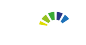 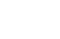 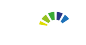 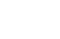 Guide d’application paritaire de l’Avenant n°182 de la convention collective nationale ÉCLAT (ex-animation) / 04-2021	52